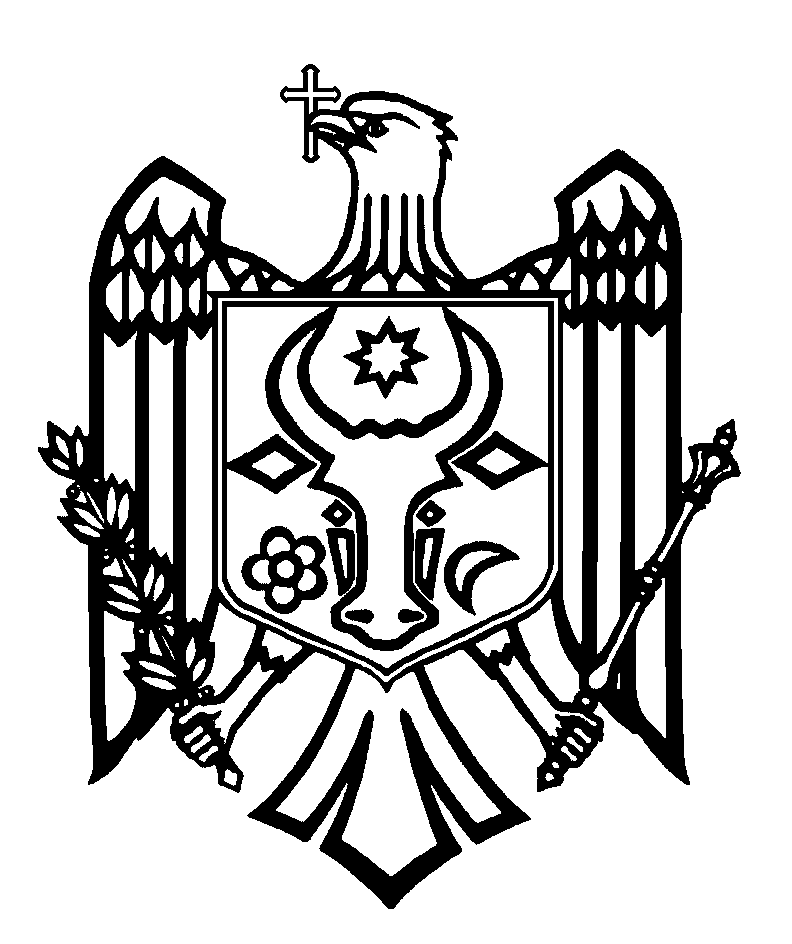 CURTEA DE CONTURI A REPUBLICII MOLDOVAH O T Ă R Â R E A nr. 39din 26 iunie 2018privind Raportul auditului conformității gestionării mijloacelor Fondului Ecologic Național în anul 2017-------------------------------------------------------------------------------------------------------Curtea de Conturi, în prezența secretarului de stat al Ministerului Agriculturii, Dezvoltării Regionale și Mediului, dna Valentina Țapeș; ex-șefului Secției financiar-administrative, dna Tatiana Rozombac; șefului Secției financiar-administrative, dna Mariana Covic; șefului Serviciului fonduri de dezvoltare, dl Vitalie Fărîmă; șefului Direcției investiții publice și administrarea asistenței financiare externe din cadrul Ministerului Finanțelor, dl Viorel Pană; șefului Secției fonduri de dezvoltare din cadrul Ministerului Agriculturii, Dezvoltării Regionale și Mediului, dl Eugeniu Verlan, precum şi a unor beneficiari de proiecte investiționale finanțate din Fondul Ecologic Național, după cum urmează: primarul s. Cimișeni, r-nul Criuleni, dna Valentina Pisarenco; primarul com. Pelivan, r-nul Orhei, dl Ion Gamast; primarul s. Țânțăreni, r-nul Anenii Noi, dna Ina Pașcan; primarul s. Izvoare, r-nul Fălești, dl Sergiu Strechi; primarul s. Hâncești, r-nul Fălești, dna Natalia Chistol; primarul s. Lozova, r-nul Strășeni, dl Lilian Botnaru; primarul s. Făleștii Noi, r-nul Fălești, dl Vladimir Bejenari; primarul s. Ermoclia, r-nul Ștefan Vodă, dl Mihail Țurcan; contabilul-șef al Primăriei s. Ermoclia, r-nul Ștefan Vodă, dna Maria Gorbatenco, călăuzindu-se de art.3 alin.(1), art.5 alin.(1) lit.a) și art.31 alin.(1) lit.a) din Legea privind organizarea și funcționarea Curții de Conturi a Republicii Moldova nr.260 din 07.12.2017, a examinat Raportul auditului conformității gestionării mijloacelor Fondului Ecologic Național în anul 2017.Misiunea de audit a fost realizată în conformitate cu Programul activității de audit a Curții de Conturi pe anul 2018, având drept scop oferirea unei asigurări rezonabile referitor la conformitatea utilizării, administrării și raportării mijloacelor Fondului Ecologic Național, cu formularea concluziei generale asupra utilizării mijloacelor respective în anul 2017.Auditul public extern a fost planificat și s-a desfășurat în conformitate cu Standardele Internaționale de Audit aplicate de Curtea de Conturi (ISSAI 400 și ISSAI 4000).Pentru susținerea constatărilor, concluziilor și formularea recomandărilor, auditul a fost efectuat la Ministerul Agriculturii, Dezvoltării Regionale și Mediului, fiind examinate probe de natură analitică și documentară, efectuate vizite în teren, realizate chestionare și supuse verificării 44 de proiecte investiționale cu valoarea contractelor de antrepriză de 617,2 mil.lei, din care 130,6 mil.lei alocate din Fondul Ecologic Național.Examinând rezultatele auditului public extern și audiind Raportul prezentat, precum și explicațiile persoanelor cu funcții de răspundere prezente în ședința publică, Curtea de ConturiA CONSTATAT:Fondul Ecologic Național (în continuare – FEN) a fost creat pentru colectarea de resurse suplimentare în vederea finanțării măsurilor de protecție a mediului și de reconstrucție a ecosistemelor. În acest sens, Guvernul are așteptări majore în privința raportului cost-eficiență cu referire la utilizarea mijloacelor Fondului Ecologic Național și impactul acestora asupra situației ecologice din republică.Verificările auditului au identificat probleme și deficiențe majore în gestionarea resurselor FEN, care au limitat eficiența și eficacitatea gestionării acestora, precum și atingerea obiectivelor propuse în realizarea proiectelor investiționale finanțate din FEN. Astfel, s-a atestat că:lipsa criteriilor de prioritizare propuse spre aprobare Consiliului de Administrare a condiționat acceptarea proiectelor investiționale în lipsa unor proceduri de concurs; aprobarea de către Consiliul de Administrare al FEN a finanțării proiectelor investiționale respinse de către experții în domeniu, urmare a neeficienței investițiilor solicitate de beneficiari;modul și criteriile de preselecție, aprobare spre finanțare și de distribuire a   mijloacelor Fondului necesită îmbunătățiri, unele proiecte fiind aprobate cu întârziere, în timp ce altele au fost examinate în regim de urgență;prezența în cadrul regulator a unor prevederi contradictorii, ceea ce a condiționat efectuarea unor cheltuieli care nu corespund rigorilor legislației din domeniu;prezența în cadrul regulator a unor prevederi contradictorii a generat utilizarea mijloacelor FEN la consolidarea bazei tehnico-materiale a aparatului Ministerului Mediului (Ministerul Agriculturii, Dezvoltării Regionale și Mediului) și a subdiviziunilor sale structurale;lipsa unor proceduri pentru efectuarea transferurilor din FEN a determinat tergiversarea efectuării acestora și, ca urmare, sistarea executării lucrărilor, prin aceasta împiedicând implementarea normală a proiectelor finanțate din FEN;Consiliul de Administrare al FEN acceptă și aprobă proiecte investiționale care nu întrunesc criteriile de eligibilitate stabilite de cadrul regulator;în cadrul efectuării achizițiilor, s-au acceptat oferte cu valori reduse și/sau majorate față de valoarea estimativă stabilită de cadrul regulator;grupurile de lucru pentru achiziții au admis oferte care nu au corespuns principiului liberei concurențe;în cadrul licitațiilor desfășurate au participat unii și aceiași operatori economici;ajustarea valorii contractelor de antrepriză cu 9,6 mil.lei, deși o mare parte a proiectelor investiționale supuse auditării au fost inițiate în 2016;supraevaluarea valorii proiectelor în cadrul verificării și expertizării documentației de proiect de către verificatori - persoane fizice atestate;executarea lucrărilor de implementare a proiectelor investiționale de către subantreprenori, acest fapt nefiind menționat în ofertă și în contractul de antrepriză;  nesolicitarea de către beneficiarii proiectelor investiționale a garanției de bună execuție de la antreprenori pentru lucrările realizate; efectuarea supravegherii tehnice în lipsa contractelor încheiate între beneficiarul și responsabilul de supravegherea tehnică;nefacturarea lucrărilor executate a condus la neîncasarea în buget a TVA în valoare de 1364,1 mii lei;achiziționarea lucrărilor s-a realizat contrar cadrului regulator relevant;neasigurarea realizării calitative a lucrărilor;neexaminarea implementării proiectelor investiționale finanțate din FEN de către Consiliul de Administrare, nici de către Ministerul Mediului;insuficiența activităților de monitorizare a implementării proiectelor investiționale și de gestionare a mijloacelor FEN;FEN nu s-a asigurat că volumul investițiilor reflectate în evidența contabilă a beneficiarului sunt înregistrate drept investiții în curs de execuție;clasificarea neconformă a transferurilor, precum și netransferarea în bugetul de stat a sumelor de alocații restituite din anii precedenți de către beneficiari.Constatările de audit sunt expuse în Raportul de audit anexat la prezenta Hotărâre.Reieșind din cele expuse, în temeiul art.7 alin.(2), art.14 alin.(2) și art.15 lit.d) din Legea nr.260 din 07.12.2017, Curtea de Conturi HOTĂRĂȘTE:1. Se aprobă Raportul auditului conformității gestionării mijloacelor Fondului Ecologic Național în anul 2017, care este parte componentă a prezentei Hotărâri.2. Prezenta Hotărâre și Raportul de audit se remit: 2.1. Ministerului Agriculturii, Dezvoltării Regionale și Mediului, pentru documentare referitor la rezultatele auditului, și se cere, conform competențelor, să examineze rezultatele auditului în cadrul Colegiului ministerial, cu aprobarea unui plan de măsuri în vederea întreprinderii acțiunilor de rigoare pentru implementarea recomandărilor din Raportul de audit;2.2. Ministerului Finanțelor, pentru informare și luare de atitudine;2.3. Consiliului Concurenței, pentru informare și autosesizare referitor la situațiile expuse în pct. 3.2.2. din Raportul de audit; 2.4. Agenției pentru Supravegherea Tehnică, pentru informare, și se cere efectuarea controlului asupra volumelor de lucrări executate în cadrul proiectelor supuse verificării de prezentul audit, cu luarea măsurilor conform prevederilor legale; 2.5. Procuraturii Generale, pentru informare și o posibilă autosesizare în vederea întreprinderii măsurilor ce se impun referitor la situațiile atestate în pct.3.2.2; pct.3.2.3; pct.3.2.6; pct.3.2.8; pct.3.2.9; pct.3.2.11 și pct.4.2 din Raportul de audit;2.6. Guvernului Republicii Moldova, de comun cu Ministerul Agriculturii, Dezvoltării Regionale și Mediului, să revizuiască Regulamentul aprobat prin Hotărârea Guvernului nr.988 din 21.09.1998, pentru înlăturarea discrepanțelor dintre normele de drept depășite, atestate în pct.3.1.7 din Raportul de audit, asigurând compatibilitatea acestuia cu cadrul legal în domeniul mediului; 2.7. Parlamentului Republicii Moldova, pentru documentare;2.8. Președintelui Republicii Moldova, pentru informare.3. Despre acțiunile întreprinse pentru executarea subpunctelor 2.1. - 2.4. din prezenta Hotărâre, se va informa Curtea de Conturi în termen de 6 luni din data publicării Hotărârii și Raportului de audit anexat în Monitorul Oficial al Republicii Moldova.4. Prezenta Hotărâre se publică în Monitorul Oficial al Republicii Moldova.Tamara ANDRUȘCA,   Vicepreședinte